Рысайкинская ласточка_____2_____________________________________________________Рысайкинская ласточка_____5_____________________________________________________Рысайкинская ласточка_____6_____________________________________________________                                                                                                                                                                                    РАСПРОСТРАНЯЕТСЯ  БЕСПЛАТНО 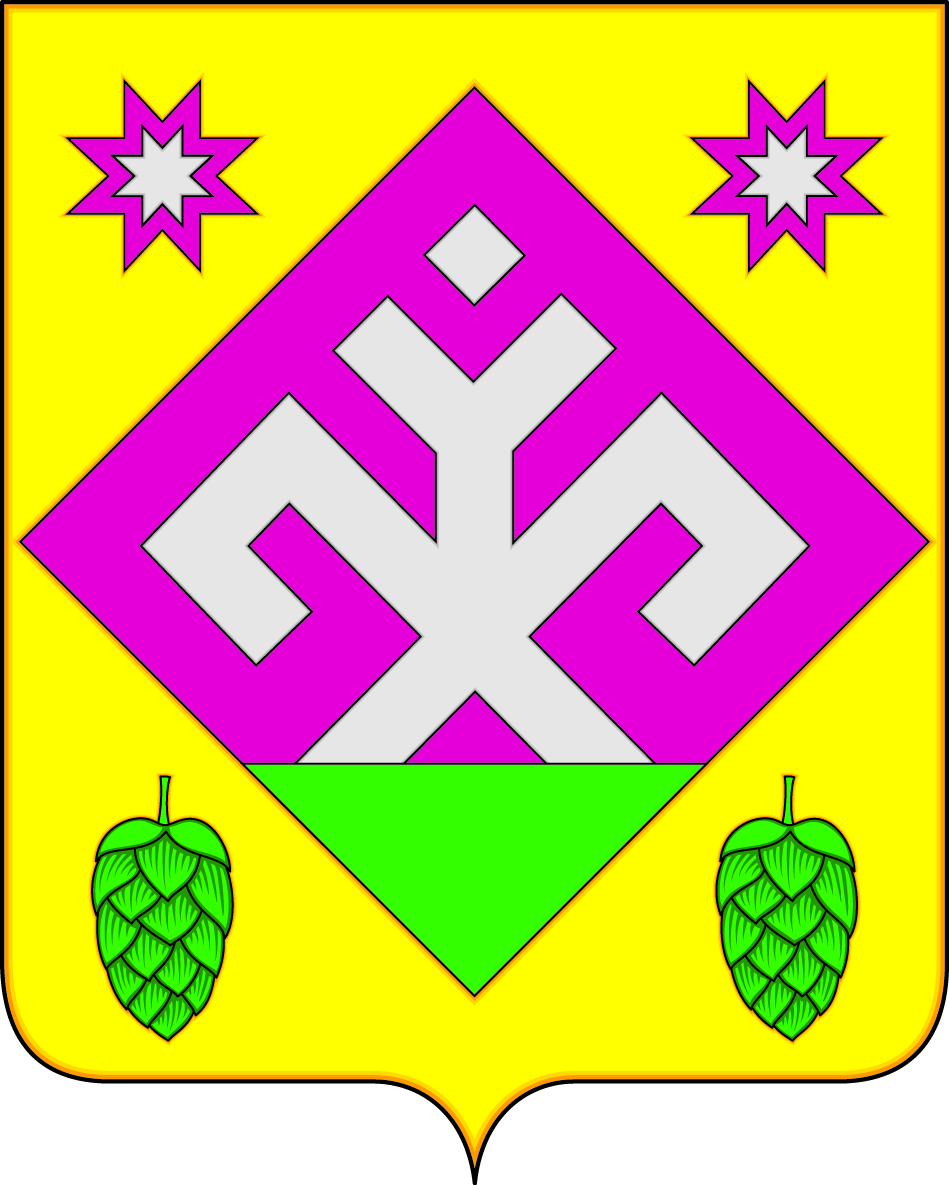                                                                                                                                                        ГАЗЕТА ОСНОВАНА В 2006 ГОДУ                      Рысайкинская                           ласточка ОФИЦИАЛЬНОЕ ОПУБЛИКОВАНИЕОВМ МО МВД России «Похвистневский» напоминает о предоставлении государственных услугОтделение по вопросам миграции МО МВД России «Похвистневский» напоминает гражданам о возможности получения государственных услуг в электронном виде:- по выдаче и замене паспорта гражданина Российской Федерации, удостоверяющего личность гражданина Российской Федерации на территории Российской Федерации;- по регистрационному учету граждан Российской Федерации по месту пребывания и по месту жительства в пределах Российской Федерации- по предоставлению адресно-справочной информации.Для того чтобы начать пользоваться порталом государственных услуг: необходимо пройти регистрацию, перейдя по адресу: https:// www.gosuslugi.ru.Процесс регистрации на портале государственных услуг обусловлен повышенными требованиями безопасности к вашим персональным данным. Для регистрации необходимы следующие документы: паспорт гражданина РФ, СНИЛС (Страховой Номер Индивидуального Лицевого Счета), и мобильный телефон. После регистрации вам необходимо пройти подтверждение личности. Это можно сделать в здании МО МВД России «Похвистневский» по адресу г. Похвистнево, ул. Советская, 4.После подтверждения ваших персональных данных вы можете в полной мере пользоваться всеми услугами, предоставленными на портале.Отделение по вопросам миграции МО МВД России «Похвистневский» находится по адресу: г. Похвистнево, ул. Шевченко, 17А. телефон для справок: 8(84656)2-26-97.Родители найденных детей выразили искреннюю благодарность сотруднику МО МВД России «Похвистневский» за участие в поискахВ отдел полиции обратились две семьи, проживающие в городе Самаре, с заявлением о том, что их дети, 16-летняя девушка и 17-летний парень, не вернулись со школьных занятий домой. Родители рассказали полицейским, что их дети дружат уже давно и практически всегда ходят вместе, так же вместе они и не вернулись домой, а телефоны у обоих оказались отключены. Сотрудниками полиции был выполнен весь комплекс мероприятий для того, чтобы не допустить трагедии и разыскать несовершеннолетних, ориентировки с описанием внешности пропавших подростков разосланы во все подразделения органов внутренних дел Самарской области. Информация о розыске незамедлительно была  распространена в социальных сетях и иными способами.Правоохранители опросили лиц, которые последними видели пропавших ребят в этот день: одноклассников и преподавателей, проверили записи с видеокамер по возможному пути следования из школы. В результате первоначальных розыскных мероприятий стало известно, что дети на электричке добрались до г. Похвистнево.В ходе оперативно-розыскных мероприятий сотрудником МО МВД России «Похвистневский» оперуполномоченным уголовного розыска лейтенантом полиции Сергеем Осиповым был проведён мониторинг социальных сетей на наличие информации о пропавших, опрошены работники близлежащих к маршруту их следования магазинов и сотрудники железнодорожного вокзала. Последние пояснили, что похожие по приметам молодые люди приобрели билеты на станцию города Бугуруслан Оренбургской области. Эти пояснения нашли свое подтверждение на записях с камер видеонаблюдения. Сергей Шаликоевич незамедлительно связался с родителями подростков и указал примерное их местонахождение.Услышав долгожданную новость, родители приняли решение самостоятельно привести своих детей домой. Правоохранители провели с подростками профилактическую беседу о том, как небезопасно путешествовать по городам без сопровождения взрослых, и не стоит игнорировать телефонные звонки от переволновавшихся родителей. Так же ребятам было рассказано, сколько сил и средств было затрачено полицейскими и неравнодушными гражданами из-за их "детской" шалости. В Похвистневский отдел полиции родители прислали письмо, в котором они благодарят оперуполномоченного: «Хотим выразить благодарность Осипову Сергею за оказанную помощь при поиске наших пропавших подростков. При общении он проявил себя отзывчивым человеком, знающим своё дело, высоким профессионалом. Благодаря его оперативным действиям дети  были найдены. Желаем Осипову Сергею успехов в его профессиональной деятельности».Руководство самарской полиции высоко ценит мнение жителей губернии о работе сотрудников органов внутренних дел и выражает искреннюю признательность за слова благодарности в адрес подчиненных и высокую оценку их деятельности.Уведомление.         В связи с обострившейся ситуацией и возникновением африканской чумы свиней (далее АЧС) в Самарской области, Красноармейском районе ранее в Хворостянском районе и в целом по РФ. Гражданам ведущих личное подсобное хозяйство, ИП Главам КФХ необходимо выполнять профилактические меры по недопущению африканской чумы свиней далее (АЧС).        Согласно требования Приказа  Министерства сельского хозяйства РФ от 23.07.2010г №258 «Правила определения зоосанитарного статуса свиноводческих хозяйств, а также организаций, осуществляющих убой свиней, переработку и хранение продукции свиноводства», существует серьезная угроза, а именно от ЛПХ т.к степень защиты в ЛПХ очень низкая. ЛПХ в данный момент подвергается серьезной угрозе АЧС. В случае возникновения АЧС виновное лицо содержащее свиней не выполняющее требования 14-и основных  ниже следующих требований по профилактике (АЧС) привлекается к административной и уголовной ответственности, заболевшие животные уничтожаются как в данном подворье так и в радиусе , компенсация при отчуждении выплачивается, если животные идентифицированы, стоят на учете в ветеринарной службе, в похозяйственной книге сельского поселения, а также если владельцем животных (ЛПХ) выполнял ниже перечисленные требования, рекомендации, приказы по профилактике АЧС. Обращаю внимание, что вакцины для животных против африканской чумы свиней не существует. Для предотвращения африканской чумы свиней, Вам рекомендуем:Перевод хозяйства занимающего содержанием, откормом и разведением свиней, на альтернативные виды животноводства (КРС, МРС и др.)До перехода на альтернативное животноводство НЕОБХОДИМО: Безвыгульное содержание животных (свиней).В данный момент выполнять 100% идентификацию поголовья не зависимо от возраста, владелец животных ответственный за сохранность бирки, при отсутствии или потере бирки, обращается через сельское поселение с. Савруха в виде заявки, либо на прямую в Похвистневскую СББЖ г.Похвистнево, ул.Суходольная 38, тел 8(84656)2-27-95; 2-12-87 e-mail: mattiola_63@mail.ru для установки идентификационного номера проводит государственная ветеринарная служба.Животных должны быть вакцинированы против классической чумы свиней, Рожи, Ауески. В случае подозрения в заболевании поросят, свиней, падежа в срочном порядке сообщить в Похвистневскую СББЖ  тел. 8(84656) 2-27-95, 2-12-87Территорию огородить от посторонних лиц, глухим забором.Не допускать диких синантропных птиц до мест хранения кормов, животноводческих помещений.При входе в помещения установить дезбарьер, иметь сменную спецодежду, обувь конкретно для вашего ЛПХ. Покупку продажу свиней осуществлять с согласованием с Похвистневской СББЖ по ветеринарным сопроводительным документам, и идентификационными номерами на ушах, мясо реализуется после ветеринарной санитарной экспертизы.Ежемесячно (либо раз в 10 дней) проводить дератизацию (обработка против грызунов, мышей, крыс), дезинфекция животноводческого помещения.Не допускать скармливание пищевых отходов в корм животным, категорически запрещено, только после термической обработки 80 градусов с экспозицией 30 мин.На фуражное зерно, комбикорм иметь накладные документы, ветеринарные сопроводительные документы. Не осуществлять подворный убой, проводить только в специально отведенном месте, на убойном пункте с тщательной дезинфекцией, и утилизацией биологических отходов согласно ветеринарных санитарных правил на мясокостный завод или путем сжигания.Навозо удаление производить от животноводческого помещения на специальное отведенное место на расстоянии не менее  от помещения, в котором содержатся свиньи.                         Данные требования основываются на основании:- Комплексного плана мероприятий по предупреждению заноса и распространения (АЧС) на территории Самарской области, утвержденным 25.01.2017г. вице-губернатором-председателем Правительства Самарской области А.П.Нефедовым, протоколом №06 внеочередного заседания чрезвычайной противоэпизоотической комиссии при Правительстве Самарской области от 30 октября 2017г.; - Приказа Министерства сельского хозяйства РФ от 22.04.2016г. №161 «Об утверждении Перечня видов животных, подлежащих идентификации и учету»; - Приказа Министерства сельского хозяйства РФ «Об утверждении ветеринарных правил осуществления профилактических, диагностических, ограничительных и иных мероприятий, установления и отмены карантина и иных ограничений, направленных на предупреждение распространения и ликвидацию очагов африканской чумы свиней» от 31 мая 2016г. №213 зарегистрировано в Минюсте РФ от 24.08.2016г. № 43379; - Приказа Министерства сельского хозяйства РФ «Об утверждении Ветеринарных правил содержания свиней в целях их воспроизводства, выращивания и реализации» от 29 марта 2016г. №114 зарегистрированного Минюстом РФ 04.07.2016г. № 42749; - Ветеринарно-санитарных правил сбора, утилизации и уничтожения биологических отходов (регист. в Минюсте РФ 5.01.1996г. №1005) Помните, за действия (бездействия), повлекшие за собой возникновение очагов АЧС и ее распространение предусмотрена административная и уголовная ответственность!!!ГРИПП ПТИЦ    Грипп птиц – острая вирусная болезнь сельскохозяйственных, синантропных и диких птиц, характеризующаяся острым поражением органов дыхания, пищеварения и высокой смертностью. Гриппом птиц болеет и человек. Источник возбудителя – больная и переболевшая птица. Заражение человека и домашней птицы происходит при тесном контакте с инфицированной живой и мертвой дикой или домашней птицей, воздушно-капельным и воздушно-пылевым путям. В ряде случаев возможно заражение человека при употреблении в пищу мяса и яиц больных птиц без достаточной термической обработки. Кроме того, выделения зараженных птиц, попадая на землю, в воду, на растения могут стать причиной заражения человека и здоровой птицы при питье, купании и через грязные руки. Симптомы и течение болезни: протекает грипп у птиц различно. В одних случаях болезнь характеризуется коротким инкубационным периодом, повышением температуры, угнетением, прекращением яйценоскости, поражением органов дыхания и пищеварения, выраженным цианозом гребня и сережек и высокой смертностью через 24-40 часов. Погибает 80-100% птиц. Симптомы заболевания гриппом птиц у человека: от заражения до первых признаков заболевания может пройти от нескольких часов до 5 дней. Заболевание гриппом птиц начинается остро с озноба, повышения температуры до 38°С и выше, мышечных и головных болей, болей в горле. Возможен водянистый жидкий стул, многократная рвота. Через 2-3 дня появляется затрудненное дыхание, влажный кашель, часто с примесью крови. Опасен такой вирус тем, что он очень быстро может привести к пневмонии, а кроме того, может давать тяжелые осложнения на сердце и почки, поражает головной мозг.Рекомендации по профилактике гриппа птиц у домашней птицы:Организовать безвыгульное содержания птицы, исключающего еѐ контакт с дикой птицей.Информировать государственную ветеринарную службу района о наличии птицы в личных подсобных хозяйствах с целью проведения необходимых профилактических мероприятий у имеющегося поголовья.Обеспечить засетчивание окон и дверей, исключающее возможность попадания дикой и синантропной птицы в помещения для хранения кормов и содержания птицы.Использовать только качественные и безопасные корма для птиц. Не закупать корма без гарантии их безопасности (наличие ветеринарных сопроводительных документов). Хранить корма для домашней и декоративной птицы в плотно закрытых водонепроницаемых емкостях, недоступных для контакта с дикой птицей. Пищевые отходы перед скармливанием необходимо прокипятитьОсуществлять куплю-продажу домашней и декоративной птицы в местах санкционированной торговли только при наличии ветеринарных сопроводительных документов. Обо всех случаях заболевания и падежа домашней птицы, а также при обнаружении мест массовой гибели дикой птицы на полях, в лесах и других местах, необходимо незамедлительно сообщить в районную ветеринарную службу и в администрацию населенного пункта.Главный ветеринарный врачПохвистневская СББЖ ГБУ СО «СВО»                                                    Д.В.РомадановНодулярный дерматит –  (кожная бугорчатка, кожно-узелковая сыпь, узелковая экзантема-инфекционная болезнь крупного рогатого скота, сопровождающаяся лихорадкой, отеком подкожной соединительной ткани и органов, образованием кожных узлов, поражением глаз, слизистой оболочки дыхательного и пищеварительного трактов. Возбудителем нодулярного дерматита является ДНК содержащий оболочечный вирус,
относящийся к группе Neethling рода Capripoxvirus семейства Poxviridae. Род Capripoxvirus включает вирусы оспы овец и коз, а также нодулярного дерматита. Вирус нодулярного дерматита антигенно  родственный вирусам оспы овец и коз.                                 Эпизоотологические данные. Источником вируса являются больные животные и вирусносители - животные в скрытом периоде заболевания и оставшиеся после переболевания. Чаще болезнь протекает подостро и хронически, поражая животных обоего пола всех возрастов и пород. Нодулярный дерматит передается животным в основном трансмиссивно кровососущими насекомыми, комарами, москитами и мухами. Возможен контактный путь передачи. Вирус выделяется во внешнюю среду с выдыхаемым воздухом слюной, спермой, молоком, истечениями из носовой полости и глаз, эксудатами и пораженными участками кожи и слизистых.                                              Клинические признаки. Инкубационный период — от 3 до 30 дней, чаще 7-10 дней. При острой форме в начальной стадии болезни после повышения температуры тела до 40°С у животного происходит снижение аппетита, появляется слезотечение, серозно-слизистые выделения из носа. Через 48 часов на коже шеи, груди, живота, паха, конечностей, головы, вымени образуются плотные круглые или несколько вытянутые узелки с плотной поверхностью, диаметром 0,5-7см, высотой до 0,5см. Число узелков колеблется от десяти до нескольких сотен. Через несколько часов после появления по краям узелков начинает отделяться эпидермис, а в центре образуется характерная впадина и начинается некроз ткани. У лактирующих коров на вымени часто появляются узелки. Молоко становится розоватым, густым, сдаивается болезненно по каплям, а при нагревании застывает в гель. Лимфатические узлы увеличены и легко пальпируются, особенно предлопаточные. При тяжелой форме отмечается длительная лихорадка, потеря аппетита, исхудание животного. Узелки прощупываются по всему туловищу, отмечаем сильное поражение органов дыхания и желудочно-кишечного тракта. На слизистой оболочке образуются плоские круглые эрозии и серовато-желтые некротические бляшки. В дальнейшем отмечают их нагноение изъязвления. На веках появляются эрозии и язвочки, роговица мутнеет, наступает частичная или полная слепота. Изо рта выделяется густая тягучая слюна, из носа — гнойная слизь со зловонным запахом. Если изъязвления в дыхательных путях сопровождаются выраженным отеком, то животное нередко погибает от удушья.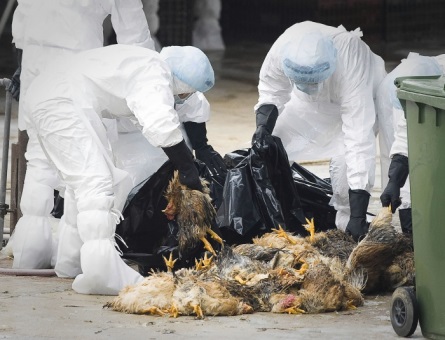 Диагноз ставят на основании эпизоотологических, клинических данных, патологоанатомических, гистологических изменений, а также результатов лабораторных исследований (выделение вируса, биологическая проба). Нодулярный дерматит крупного рогатого скота необходимо отличать от крапивницы, кожной формы туберкулеза, стрептотрихоза, эпизоотического лимфангоита, демодекоза, оспы, поражений, причиняемых личинками овода, последствий укусов клещей и других жалящих насекомых, поствакцинальных отековПрофилактика: 1.Поголовная идентификация крупного рогатого скота. 2.Ужесточение контроля за обеспечением владельцами животных и хозяйствующими субъектами биологической  безопасности животноводческих хозяйств всех форм собственности, особенно молочно-товарных ферм. 3.Проведение профилактической вакцинации крупного рогатого скота вирусной вакциной из штаммов каприпоксовирусов, полученных от овец и коз. Для профилактики нодулярного дерматита крупного рогатого скота рекомендовано применять указанную вакцину для взрослого (старше 6 месяцев) поголовья крупного рогатого скота в 10-кратной «овечьей» дозе. Молодняк крупного рогатого скота рекомендовано вакцинировать с 3-месячного возраста в 5-кратной прививочной дозе.4.Проведение профилактических обработок крупного рогатого скота репеллентами .5. Проведение периодических обследований всего имеющегося на подведомственной территории поголовья крупного рогатого скота с целью своевременного выявления животных с клиническими признаками, характерными для заразного узелкового (нодулярного) дерматита КРС.Государственное бюджетное учреждение Самарской области«Самарское ветеринарное объединение» структурное подразделение Похвистневской СББЖБРУЦЕЛЛЕЗПамятка населениюБруцеллёз (лат. brucellosis) — зоонозная инфекция, передающаяся от больных животных человеку, характеризующаяся множественным поражением органов и систем организма человека.Механизм распространения - Многие исследователи считают, что специфическим для бруцеллеза механизмом передачи являются алиментарные пути заражения, и на этом основании относят бруцеллез к группе кишечных инфекций, возбудители которых проникают через рот, локализуются в слизистой оболочке кишечника, размножаются в ней и выделяются во внешнюю среду с испражнениями. 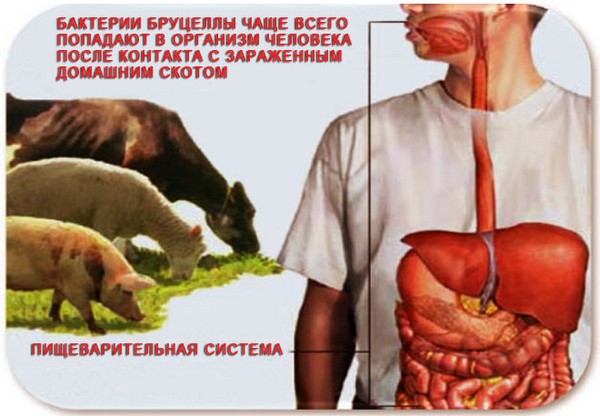 Источником заражения человека являются больные животные – коровы, козы, свиньи, верблюды. Молоко абортировавших коров наиболее опасно для заражения бруцеллёзом, убить бруцелл в нём можно только при помощи кипячения. Заразиться бруцеллёзом через сметану и сливочное масло, а также простоквашу, сыворотку, пахту также легко, потому что эти продукты в процессе изготовления не подвергаются тепловой обработке. Опасным в отношении заражения бруцеллёзом является мясо больных животных, бруцеллы сохраняются даже в замороженном сыром мясе. Только тщательная долгая варка может убить возбудителя заболевания бруцеллёзом, изделия из фарша могут стать источником заражения бруцеллёзом, так, например, котлеты, плохо прожаренные, имеют в середине температуру от 40 градусов, а это не убивает возбудителя заболевания. Возбудитель бруцеллёза может сохраняться в активном состоянии и на шерсти с больных животных, шкурах, в местах их содержания.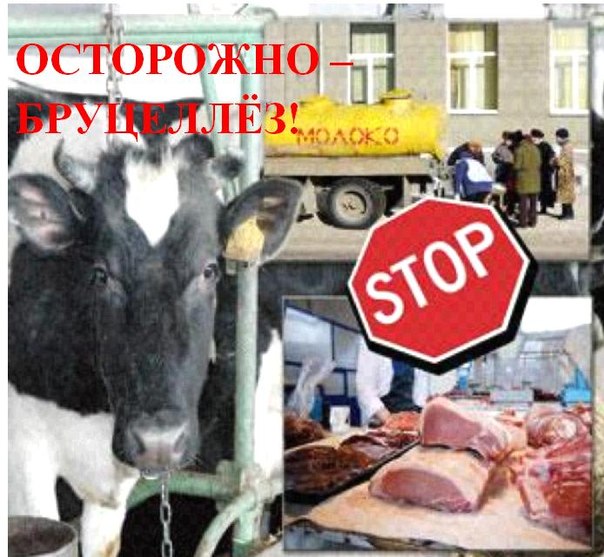 В целях предотвращения бруцеллеза необходимо – предоставлять ветеринарным специалистам все сведения о приобретенных животных, создавать условия для проведения их осмотра, исследований и обработок; в случаях появления признаков заболевания животных: преждевременных родов, абортов – незамедлительно обращаться к ветеринарным специалистам.Профилактикой бруцеллёза является тщательный ветеринарный контроль за продуктами животноводства, особенно за молоком и молочными продуктами, ликвидация и полная дезинфекция очагов бруцеллёза. Молоко, употребляемое людьми, должно проходить обязательную термическую обработку – стерилизацию, длительную пастеризацию или кипячение. В питании маленьких детей не рекомендуется употреблять продукты, которые не проходят обработку – ребёнок может заразиться бруцеллёзом через сметану и сливочное масло, а также плохо прожаренное мясо.Вода, употребляемая для питья, должна подвергаться обязательному кипячению. Нужно не допускать ситуации прямого контакта маленьких детей и домашних животных во избежание заражения бруцеллёзом от их шерсти.Уважаемые граждане и жители села!Не подвергайте опасности себя, своих близких и личное подсобное хозяйствопредставляйте животных для проведения плановых мероприятийпо требованию сотрудников государственной ветеринарной службы!Структурное подразделение Похвистневская СББЖ  г.Похвистнево, ул.Суходольная,38 тел.:8(84656) 2-12-87; 2-27-95; 2-16-07Осторожно, фальшивомонетчики!       Сотрудники группы экономической безопасности и противодействия коррупции МО МВД России «Похвистневский» информируют о том, что в настоящее время в обороте граждан периодически встречаются поддельные денежные купюры номиналом 1000 и 5000 рублей.Чтобы не стать жертвой фальшивомонетчиков и не оказаться в неприятной ситуации, необходимо соблюдать следующие правила:-не разменивайте купюры незнакомым лицам;-при продаже автомобиля или недвижимости, лучше проверить получаемую наличность в банке;-не покупать валюту с рук, даже если граждане предлагают Вам обмен по более выгодному курсу;-приобретая валюту за границей, Вы рискуете купить подделку;-если Вы обнаружили купюру сомнительного качества, не пытайтесь её сбыть, это уже преступление, немедленно обратитесь в полицию;-совершая покупки на рынке, будьте очень внимательны по отношению к деньгам;-снимая деньги с банкомата, сохраняйте чеки;-если вам пытаются сбыть поддельную купюру, и вы это заметили, постарайтесь запомнить приметы сбытчика и приметы людей, с которыми он общается, автотранспорт, на котором он приехал, и позвоните в отдел полиции.Основные отличительные признаки поддельных купюр:-поддельная купюра может быть склеена из двух тонких листов бумаги, поэтому она более плотнее на ощупь и может расслаиваться;-выбитые компостером цифры 1000 на ощупь имеют шероховатости, как после прокалывания бумаги иглой;-металлическая ныряющая защитная нить при просвете выглядит как пунктир и выполнена краской;-при изменении угла наклона не появляются муаровые полосы, а на ощупь поле гладкое;-цветной, переливающий герб г. Ярославля (на купюрах достоинством в 1000 рублей) и герб г. Хабаровска (на купюрах достоинством в 5000 рублей) не меняет свой цвет при разглядывании купюры под разными углами.Характерными местами сбыта являются рынки, коммерческие киоски, АЗС, предприятия малого бизнеса. В связи с возросшим качеством поддельных денег и отсутствием знаний признаков, позволяющих отличить подлинную купюру от поддельной фальшивки, выявляются такие банкноты, как правило, только при пересчете денежных знаков в банках.Информация для граждан:Обнаружив у себя поддельную денежную купюру, необходимо сразу же обратиться в полицию, постараться вспомнить и рассказать сотрудникам органов внутренних дел, откуда появилась у вас данная банкнота. При обнаружении поддельной купюры ни в коем случае не пытаться сбыть ее, так как в данном случае гражданин автоматически становится сбытчиком и будет привлечен к уголовной ответственности по статье 186 УК РФ.Если вы обнаружили поддельную купюру, либо стали свидетелем ее изготовления или сбыта незамедлительно сообщайте об этом в полицию по телефону дежурной части: 8(84656) 2-34-69 или 02 (102 – с мобильного бесплатно)Группа экономической безопасности и противодействия коррупции МО МВД России «Похвистневский»новости селаНа прошедшей неделе в сельском поселении Рысайкино были проведены конференции граждан: 1 февраля в с. Султангулово, 2 февраля в с. Рысайкино.На конференции обсуждались вопросы по заключению договоров за водопотребление, был озвучен доклад  Главы поселения о проделанной работе Администрации за 2017 год, о мерах пожарной безопасности: выступил инспектор ОНД  Сафиуллин А.С., о мерах по профилактике недопущения возникновения африканской чумы свиней, заразного узелкового (нодулярного) дерматита КРС, бруцеллеза, лейкоза. Выступил заместитель главы района, руководитель Похвистневского Управления АПК Ефремов А.А.. Он ознакомил присутствующих о социально-экономических показателях муниципального района Похвистневский, проинформировал о выдаче грантов начинающим фермерам. Были вручены благодарственные письма за активное участие в общественной жизни села.  Сталинградская битва – это важное историческое событие для жителей нашей страны. 2 февраля считается днём, который перевернул исход Второй Мировой Войны. В этом году вся страна отмечает круглую дату(75 лет), когда советские войска нанесли разгром немецко-фашистским войскам. Отдавая дань памяти погибшим, и преклоняясь перед мужеством солдат в Сталинградской битве, совместно Рысайкинская и Султангуловская библиотеки провели  ряд мероприятий, посвященной этой дате.   Библиотека вместе со своими читателями приняла участие во Всероссийской акции «200 минут чтения: Сталинграду посвящается», организатором которой стало  Волгоградское муниципальное учреждение культуры «Централизованной  системы  детских библиотек». https://vk.com/club76875756?w=wall-76875756_166%2Fall   "200 дней мужества " - так назывался час истории для учащихся младших и 10 -11 классов. Библиотекари  рассказали  ребятам о трудностях войны, о важности Сталинградской битвы для хода всей войны, о боевых действиях советских войск по обороне города и разгрома крупной стратегической немецкой группировки в ходе Великой Отечественной войны.  Ребята узнали основные исторические вехи Сталинградской битвы, судьбы наших земляков, участвовавших в сражении.  Мы помним и гордимся нашими земляками, участниками Сталинградской битвы: Давыдов Илья Николаевич (1923 - 2011)г.                                      Игнатьев Тимофей Евдокимович   (1912-1980)г                     
Михедеров Леонтий Романович (1922 - 1975)г.                              Васильев Павел Назарович
Антипов Илья Гордеевич (1915 -1943)г.                                          Ильин Федор Дмитриевич          (1922-1991)г
Кашаев Григорий Семёнович (1901 - 1959)г.                                   Кузьмин Николай Афанасьевич    (1923-1975)г
Падиряков Михаил Алендеевич (1907 -1961)г.                               Яковлев Кузьма Сергеевич       (1922-2005)г
Уливанов Алексей Никонорович (1918 - 2003)г.https://vk.com/club76875756?w=wall-76875756_165%2FallИз подготовленных презентаций ребята узнали о том, что Сталинградская битва стала началом коренного перелома в Великой Отечественной войне. Ни одна из мировых битв не может сравниться по масштабам, ожесточенности и своему значению со Сталинградской битвой. Она показала величайшие примеры героизма, мужества и стойкости советских солдат.В завершение мероприятия ребята ознакомились с литературой, посвященной Великой Отечественной войне.новости о спортеВ с.Рысайкино 10 февраля 2018 пройдет отборочный тур по волейболу среди мужчин. Участники из с. Рысайкино, Малое Ибряйкино и Старопохвистнево  будут соревноваться за выход в отборочный турнир.Российская Федерация Администрация сельского поселения Рысайкино муниципального района Похвистневский Самарской области Постановление № 2 от 31.01.2018 г.Об  определении мест для размещения агитационныхматериалов        В соответствии с пунктом 7 с55 Федерального закона от 10.01.2003 № 19 –Фз «О выборах Президента Российской Федерации», руководствуясь Уставом поселения и в целях оказания содействия избирательным комиссиям в реализации их полномочий, Администрация сельского поселения Рысайкино ПОСТАНОВЛЯЕТ:Определить места для размещения предвыборных печатных агитационных материалов по     выборам  Президента Российской Федерации 18 марта 2018 года:       - здание ФАП (с.Рысайкино, ул.Ижедерова,61в)       - доска объявлений (с.Рысайкино)       - доска объявлений (п.Новорысайкино)       - доска объявлений (п.Терегель)       - доска объявлений (с.Султангулово)       - здание ФАП (с.Султангулово, ул. Чапаева, 10)Глава поселения                                                                          В.М.ИсаевобъявленияВнимание!Убедительная просьба посадить на привязь своих питомцев, в связи с тем, что в настоящее время многие собаки бродят по улицам, создавая угрозу причинения вреда жизни и здоровью граждан. В 2018 году будет проводиться отлов бездомных животных на территории поселения.                                - - - - - - - - - - - - - - - - - - - - - - - - - - - - - - - - - - - - - - - - - - - - - - - - - - - - - - - - - - - - - - - - - - - - - - - - - - - - - - - Уважаемые односельчане! Просим вас принять активное участие в голосовании 18 марта 2018 года на выборах Президента РФ !Просим вас уведомить своих родственников зарегистрированных с вами, но проживающих за пределами села о возможности голосования по месту жительства. Своевременно подать заявку в МФЦ или написать заявление в УИК по месту жительства после 25 февраля. УЧРЕДИТЕЛИ: Администрация сельского поселения Рысайкино муниципального района Похвистневский Самарской области и Собрание представителей сельского поселения Рысайкино муниципального района Похвистневский Самарской области.ИЗГОТОВИТЕЛЬ: Администрация сельского поселения Рысайкино муниципального района Похвистневский Самарской области.УЧРЕДИТЕЛИ: Администрация сельского поселения Рысайкино муниципального района Похвистневский Самарской области и Собрание представителей сельского поселения Рысайкино муниципального района Похвистневский Самарской области.ИЗГОТОВИТЕЛЬ: Администрация сельского поселения Рысайкино муниципального района Похвистневский Самарской области.УЧРЕДИТЕЛИ: Администрация сельского поселения Рысайкино муниципального района Похвистневский Самарской области и Собрание представителей сельского поселения Рысайкино муниципального района Похвистневский Самарской области.ИЗГОТОВИТЕЛЬ: Администрация сельского поселения Рысайкино муниципального района Похвистневский Самарской области.Адрес: Самарская область, Похвистневский район, село Рысайкино, ул. Ижедерова, 61а, тел.: 8 (846-56)  2-86-99Оригинал-макет газеты набран и свёрстан в Администрации сельского поселения Рысайкино муниципального района Похвистневский Самарской области. Газета отпечатана в Администрации сельского поселения Рысайкино м.р. Похвистневский Самарской области. Объём 0,75  печат. лист. Заказ № 6  (323). Тираж 100 экз. Подписано в печать 05.02.2018г. в 10.00.Главный редактор    Е.П. Макарова